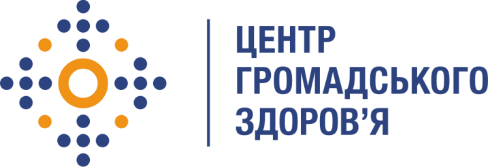 Державна установа 
«Центр громадського здоров’я Міністерства охорони здоров’я України» оголошує конкурсна посаду Консультанта з розробки концепції впровадження різних моделей порівняння психосоціального супроводу  пацієнтів  замісної підтримувальної терапії в рамках програми Глобального фонду «Стійка відповідь на епідемії ВІЛ і ТБ в умовах війни та відновлення України».Назва позиції: Консультант з розробки концепції впровадження моделей порівняння психосоціального супроводу  пацієнтів  замісної підтримувальної терапії Період надання послуг: березень-червень 2024
Інформація щодо установи:Державна установа «Центр громадського здоров’я Міністерства охорони здоров’я України» (ЦГЗ) — санітарно-профілактичний заклад охорони здоров’я, головними завданнями якого є діяльність у галузі громадського здоров’я і забезпечення потреб населення шляхом здійснення епідеміологічного нагляду, виконання повноважень щодо захисту населення від інфекційних та неінфекційних захворювань, лабораторної діяльності, біологічної безпеки та біологічного захисту. ЦГЗ виконує функції головної установи Міністерства охорони здоров’я України у галузі громадського здоров’я та протидії небезпечним, особливо небезпечним, інфекційним та неінфекційним захворюванням, біологічного захисту та біологічної безпеки, імунопрофілактики, лабораторної діагностики інфекційних недуг, гігієнічних та мікробіологічних аспектів здоров’я людини, пов’язаних із довкіллям, національного координатора Міжнародних медико-санітарних правил, координації реагування на надзвичайні ситуації у секторі громадського здоров’я.Завдання:1.Розробка концепції та протоколу впровадження різних моделей  психосоціального супроводу та надання психосоціальних послуг для пацієнтів ЗПТ;                                                                                                                                            2. Розробка вимог до залучених фахівців  в межах пілотування моделей;                                                               3. Розробка концепції та протоколу оцінки ефективності різних моделей психосоціального супроводу                                      4. Координація реалізації моделей відповідно до розробленої концепції та протоколу                                      Вимоги до професійної компетентності:Вища освіта в сфері медицини/громадського здоров’я/епідеміології/ соціальних наук.Досвід у розробці аналогічних документів;Досвід координації проектівРезюме мають бути надіслані електронною поштою на електронну адресу: vacancies@phc.org.ua. В темі листа, будь ласка, зазначте: «151-2024 Консультант з розробки концепції впровадження моделей порівняння психосоціального супроводу  пацієнтів  замісної підтримувальної терапії»Термін подання документів – до 13 березня 2024 року, реєстрація документів 
завершується о 18:00.За результатами відбору резюме успішні кандидати будуть запрошені до участі у співбесіді. У зв’язку з великою кількістю заявок, ми будемо контактувати лише з кандидатами, запрошеними на співбесіду. Умови завдання та контракту можуть бути докладніше обговорені під час співбесіди.Державна установа «Центр громадського здоров’я Міністерства охорони здоров’я України» залишає за собою право повторно розмістити оголошення про конкурс, скасувати конкурс, запропонувати договір з іншою тривалістю.